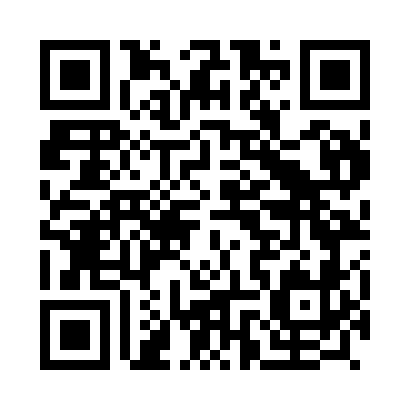 Prayer times for Agarez, PortugalMon 1 Apr 2024 - Tue 30 Apr 2024High Latitude Method: Angle Based RulePrayer Calculation Method: Muslim World LeagueAsar Calculation Method: HanafiPrayer times provided by https://www.salahtimes.comDateDayFajrSunriseDhuhrAsrMaghribIsha1Mon5:397:141:356:057:579:262Tue5:377:121:356:057:589:273Wed5:357:101:346:067:599:294Thu5:337:091:346:078:009:305Fri5:317:071:346:088:019:316Sat5:297:051:336:088:029:337Sun5:277:041:336:098:039:348Mon5:257:021:336:108:049:359Tue5:237:011:336:108:059:3710Wed5:216:591:326:118:069:3811Thu5:196:571:326:128:079:4012Fri5:176:561:326:128:099:4113Sat5:156:541:326:138:109:4214Sun5:146:531:316:148:119:4415Mon5:126:511:316:148:129:4516Tue5:106:491:316:158:139:4717Wed5:086:481:316:168:149:4818Thu5:066:461:306:168:159:5019Fri5:046:451:306:178:169:5120Sat5:026:431:306:188:179:5221Sun5:006:421:306:188:189:5422Mon4:586:401:306:198:199:5523Tue4:566:391:296:208:209:5724Wed4:546:381:296:208:219:5825Thu4:526:361:296:218:2310:0026Fri4:516:351:296:218:2410:0127Sat4:496:331:296:228:2510:0328Sun4:476:321:296:238:2610:0429Mon4:456:311:286:238:2710:0630Tue4:436:291:286:248:2810:08